Title VI Complaint Log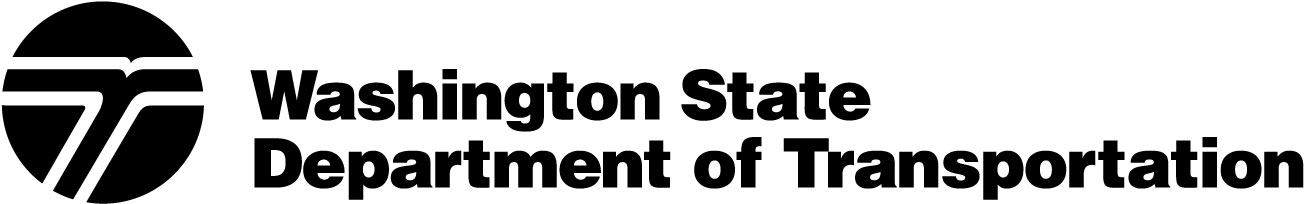 Case NumberComplainant/
AddressFiling DateBasis StatusDisposition